ENS en LENGUAS VIVAS “SOFÍA E. BROQUEN DE SPANGENBERG” 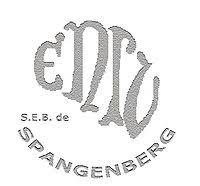 Asignatura: Lengua Adicional A Inglés Curso: 4º 4ªDocente: Karin Pelicaric Presentación de la Asignatura El aprendizaje de lenguas adicionales A en la escuela secundaria es clave en los procesos de socialización e inclusión social: facilita el desarrollo de las capacidades comunicativas de los estudiantes, propicia la expansión de su universo cultural y permite el acceso a una formación especializada. Asimismo, favorece una inserción social más amplia y la participación en experiencias culturales que propicien la toma de conciencia de la existencia del otro, garantizando el respeto y reconocimiento de la diferencia y la aceptación de lo relativo.   Formar estudiantes en lenguas adicionales implica trabajar para que lleguen a constituirse en sujetos críticos y creativos, capaces de utilizar la lengua adicional seleccionada alcanzando un conocimiento lingüístico y pragmático-discursivo que les permita la comprensión y producción de textos escritos y/u orales en situaciones contextualizadas y significativas.  Propósitos de la enseñanza • Brindar múltiples oportunidades, en el aula y fuera de ella, para que los estudiantes sean partícipes activos de una comunidad de hablantes de la lengua adicional donde puedan utilizar lo aprendido en distintas disciplinas para generar nuevos conocimientos y comunicación rica y efectiva.• Proponer actividades que impliquen distintos tipos de comunicación oral en la lengua adicional, a través de diferentes formatos textuales, ante diversos interlocutores, y de escuchar de manera comprensiva y crítica. • Ofrecer múltiples y diversas oportunidades para la producción escrita de distintos tipos de texto, con una variedad de propósitos, destinatarios y temas. • Brindar oportunidades para la producción y la comprensión de textos que les permitan a los estudiantes apropiarse de las estrategias cognitivas y meta cognitivas necesarias para abordar con eficacia distintos tipos textuales. • Ayudar a los estudiantes a construir las estrategias apropiadas para comprender los textos escolares en la lengua adicional, favoreciendo su autonomía como estudiantes y trabajar mediante la interdisciplinariedad. • Propiciar el conocimiento de la gramática, el léxico, la fonología y la ortografía a partir del uso de la lengua y de la reflexión acerca de sus recursos con el objeto de optimizar las prácticas de lectura, escritura y oralidad en la lengua adicional. Objetivos de aprendizaje Al finalizar cuarto año, los estudiantes serán capaces de:  • Identificar: La situación comunicativa: los interlocutores, el tema abordado. Espacio y tiempo en un texto oral o escrito. El tipo de texto oral o escrito y su propósito. La información general y específica de un texto oral o escrito.  La idea principal de un texto oral o escrito. • Valorar las lenguas como vehículo de comprensión entre los pueblos (las lenguas y variedades habladas en la comunidad; reflexión sobre el estatus social atribuido a cada lengua, y sobre la relación de poder entre las lenguas y sus variedades). • Reflexionar acerca de convenciones sociales en la lengua que se aprende (por ejemplo hábitos lingüísticos de determinados rituales fundamentales en el funcionamiento de una comunidad: reglas de cortesía, normas que definen las relaciones entre generaciones, clases y grupos sociales, etc. y lenguaje no verbal (los gestos, las miradas, los silencios, aspectos relacionados con la distancia entre los interlocutores, etcétera).  • Reconocer aspectos comunes y diversos en las identidades personales, grupales y comunitarias como base de la convivencia en la diversidad. Relacionar contenidos de las distintas disciplinas para generar aprendizaje global y significativo.• Realizar, de manera oral o escrita, las siguientes funciones comunicativas:  hablar de sí mismo y de los demás;  pedir y dar información y una explicación; describir, planificar y sugerir actividades; dar y seguir instrucciones, indicaciones;  pedir y dar consejo y advertencias; expresar opiniones y sentimientos; formular hipótesis (improbable/imposible); narrar experiencias personales, la trama de un cuento, un incidente, un encuentro, etcétera; justificar una opinión, una acción; hacer concesiones. Contenidos  Los contenidos fueron organizados en torno a los siguientes ejes:  A) Ámbitos de uso de la lengua adicional: desarrollo de la lectura, la escritura y la oralidad en ámbitos de intercambio social y en ámbitos escolares.   B) Instancias de reflexión: contenidos lingüísticos que los estudiantes han de adquirir en el ejercicio mismo del uso de la lengua adicional y contenidos que propician la comprensión de la diversidad cultural de la sociedad actual y la adquisición de conocimientos, habilidades y actitudes propios de las culturas de los hablantes de la lengua adicional. A) Oralidad Escucha de • Textos orales  descriptivos con oraciones compuestas y complejas, adjetivos calificativos, comparativos, indefinidos, etc. y adverbios (por ej. de frecuencia, modo, grado) para la descripción de lugares, objetos y personas• Géneros textuales: diálogos, entrevistas, relatos ficcionales y no ficcionales, noticias, publicidades, discusiones, debates, etcétera.   Producción oral de  • Textos orales descriptivos, directivos, narrativos, de opinión.  • Géneros textuales: diálogos, monólogos, presentaciones con apoyo visual, entrevistas, foros de discusión, entre otros.   Lectura de  • Textos escritos:  – descriptivos con adjetivos (calificativos, comparativos, etcétera) y adverbios (de frecuencia, de modo y de grado) para la descripción de lugares, objetos y personas; – directivos con verbos en modo imperativo en oraciones compuestas y complejas;  – narrativos que incluyen el uso de una variedad de tiempos verbales que expresan presente, pasado y futuro en estilo directo e indirecto, voz pasiva así como nexos coordinantes copulativos, disyuntivos, adversativos y explicativos y nexos subordinantes de lugar, tiempo, causa, condición, consecuencia y concesión;  – expositivos que incluyen el uso del tiempo presente (modo indicativo) en oraciones compuestas y complejas;  – de opinión.   Escritura Producción escrita de  • Textos escritos descriptivos, directivos, narrativos, expositivos y de opinión Ejes temáticosLa comunicaciónLa escritura: producción de distintos tipos de textosComprensión lectora: lectura de diferentes géneros para realizar actividades de comprensión especificasComprensión auditiva: escuchar para recabar información, completar cuadros, relatar lo escuchado.Contenidos actitudinales Que los alumnos: - tomen conciencia de su propio rol en el proceso de enseñanza-aprendizaje y analicen su situación en relación con los objetivos fijados en la educación virtual en la que estamos inmersos, - desarrollen hábitos de responsabilidad, cooperación y esfuerzo, - participen activamente en clase y de la labor grupal, - cumplan con las tareas asignadas, - desarrollen estrategias que les permitan continuar aprendiendo a pesar de no asistir a clases presenciales, - puedan transferir el conocimiento adquirido a nuevos contextos, - desarrollen su creatividad en la confección de presentaciones orales en grupo, - aprendan a respetar a los demás y a valorar las culturas extranjeras. Alcances de la enseñanza Al exponer a los estudiantes a textos orales narrativos, se espera que identifiquen tiempo, espacio, protagonistas y contexto donde ocurren los hechos. También se espera que identifiquen la secuencia de acciones y las relaciones que existen entre ellas. Se espera que los estudiantes reconozcan el uso de tiempos verbales y sus formas (por ej. del pasado), del estilo directo e indirecto y de los nexos coordinantes (copulativos, disyuntivos, adversativos, explicativos, distributivos) y subordinantes (lugar, tiempo, causa, condicional, consecutivo, concesión, finalidad).  Se espera que los estudiantes hagan uso de los elementos para verbales (por ej. la entonación, la acentuación, el tono, etc.)para la comprensión de los textos orales.  Para el desarrollo de la producción oral, el docente convocará a los estudiantes a participar en intercambios orales por videollamada y los orientará en la utilización de diversas estrategias. Se espera que los estudiantes participen en conversaciones sobre temas personales, de estudio, de interés general y de otras áreas curriculares del ciclo orientado y sobre lecturas o escuchas compartidas de diversas fuentes (redes sociales, blogs, libros, documentales, cortos, publicidades, etcétera).También se espera que los estudiantes  produzcan presentaciones orales, con apoyo visual, de temas escolares de manera individual, de a pares o en grupos; y produzcan narraciones de textos leídos o narrados por el docente u otros; y participen en entrevistas sobre temas personales o de interés personales o de interés general en compañía de sus pares y en colaboración del docente; y produzcan dramatizaciones de textos propios o ajenos y expresen sus opiniones personales sobre temas de interés.  Cuando se los expone a textos escritos narrativos se espera que los estudiantes identifiquen personas, tiempo, espacio y el contexto en el que ocurren las acciones; también que identifiquen la secuencia de acciones y las relaciones que existen entre ellas. Se espera que reconozcan agentes, pacientes e instrumentos además de causas, consecuencias, condición; estilo directo, indirecto y voz pasiva. Para el desarrollo de la lectura de textos escritos, los textos de opinión incluyen el uso de verbos en tiempo presente y palabras que indican modalidad causa-efecto, finalidad, concesión, etcétera.  El docente hará uso de diferentes estrategias para la reflexión sobre los aspectos lingüísticos, pragmáticos y discursivos. Criterios de evaluación  A partir de la suspensión de clases como medida de prevención y contención ante la emergencia sanitaria por coronavirus (COVID-19) dictada por las autoridades nacionales y las de la Ciudad Autónoma de Buenos Aires, se plantea la necesidad de garantizar la continuidad pedagógica y de apoyar las trayectorias escolares de los/las estudiantes, así como las rutinas y los aprendizajes en los hogares.En este contexto, se llevará un registro sistemático y una valoración del proceso pedagógico desarrollado de forma remota, sin calificación por un período cuatrimestral, que se extenderá hasta el 30 de junio. Este período  se complementará con instancias de evaluación al retomar la presencialidad, que permitan ratificar, rectificar o completar la valoración realizada, y acreditar en el momento oportuno el proceso de aprendizaje realizado. La valoración pedagógica del cuatrimestre  es una ponderación que reflejará el progreso y la adquisición de los contenidos conceptuales, procedimentales y actitudinales. Se prestará especial atención al cumplimiento de pautas y tareas asignadas, la entrega de trabajos individuales o grupales y su contenido , y al esfuerzo y empeño por mejorar que el alumno haya realizado durante todo el cuatrimestre. También se valorara la comunicación del alumno hacia el docente.CONTENIDOS PRIORIZADOS (expresados en términos de competencias) al 30/6El alumno debe ser capaz de comprender una amplia variedad de textos extensos y con cierto nivel de exigencia relativos a temas contemporáneos en los que los autores adoptan posturas o puntos de vista concretos. Comprende la prosa literaria contemporánea y puede eventualmente reconocer sentidos implícitos.  Es capaz de expresarse de forma fluida y espontánea sin muestras muy evidentes de esfuerzo para encontrar la expresión adecuada.  Puede hacer un uso flexible del idioma para fines sociales y  puede producir textos claros y  bien estructurados,  mostrando un uso correcto de los mecanismos de organización y cohesión del texto, tanto en forma escrita con trabajos posteados al google classroom como en la oralidad en las sesiones de videollamada por Zoom.CONTENIDOS PRIORIZADOS CORRESPONDIENTES AL CURSO al 30/6Unidades 1 y 2 del libro Insight AdvancedGramática: narrative tenses, uses of would, adverbs: type and position, expressions used to describe habitual behaviour. Léxico: Vocabulario relacionado con los ejes temáticos trabajados en la Unidad 1 y 2 del libro de texto: belonging and alienation, behaviour, adjective with different meanings y vocabulario relacionado a las lecturas.Redacción: escritura en trabajos asignados sobre lectura o escucha de textos. Redacción de un cuento corto.Bibliografía • Insight Advanced: Student’s Book and Workbook (Oxford)Material digital diseñado para este período • Historias cortasThe Book of Thoughts- Frank Brennan• Documentales o videos de  YouTube • TED TALKS: https://www.ted.com/talks